Week 13Your Bug Club book this week is…Eek! A Bug!!Don’t forget to look for digraphs/trigraphs in words before you sound them out!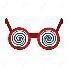 Don’t forget to spot any jumping key words!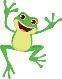 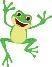 Your comprehension questions are…	Before you read the story:Read the title and look at the front cover.When might we say “eek”?If you saw a real bug that you didn’t like, how would you say “eek”?Read the title again with lots of expression!!After reading:Why was the hamster mad?Does the bug hurt the goat? Why does the goat call out “eek”?(P.11) What does the word “fear” mean? Can you think of another word that means the same as “fear”?Can you tell who is feeling fear from the picture?Look at P.16, Can you describe what is happening? Do you think the bug was sorry? How do you know?Your book activities are…We’re going on a bug hunt!!!!!Go on a “bug hunt” either in your garden, park or local woods. Using your observational skills, see how many different bugs you can find. Do you know all their names? Bugs live in all sorts of habitats so remember to look under stones, logs, leaves and in the cracks of trees. (If you pick up any bugs remember to always put them back where you found them).Here are some songs you might like to learn all about different bugs! (The Ants go marching one by one) https://www.youtube.com/watch?v=2S__fbCGwOM(The Butterfly colour song) https://www.youtube.com/watch?v=RPAZHVNVJp0Your writing activities are….What do you think would have happened next if the story had continued? Would the animals start chasing each other again? Write one or two sentences to continue the story and describe what would happen next. (Remember to say your sentence out loud before you write it down).Don’t forget to use your Robot Arms to sound out each word! 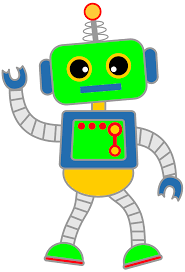 Don’t forget how to write your jumping key words! 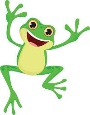 Don’t forget to use a capital letter at the start of sentences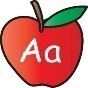  and a full stop at the end of sentences.  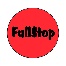  Your Maths activities are….Draw a ladybird (or mini beast of your choice). Choose a number to 10 e.g. ‘I want to have 5 spots altogether on this ladybird’. Can you show one way of making that number by drawing spots on the two sides of the ladybird. Draw more ladybirds and have a go at finding all the different ways to make that number. Repeat with a new number! You could try to write a number sentence to show your answers e.g. 3+2=5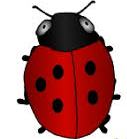 Your P.E activities are…Join the Gonoodle website https://app.gonoodle.com/Click onto `Channels`, “Koo Koo Kangaroo” and “Poppin Bubbles” on The Champiverse channel.Great Websites for youPhonicsTry out the phase3 / phase 4 activitieswww.new.phonicsplay.co.uk.Storieshttps://www.storylineonline.net/https://www.bbc.co.uk/cbeebies/storiesMathshttps://www.bbc.co.uk/cbeebies/shows/numberblocks